Подпись представителя команды                                                Подпись представителя команды                                   ______________________   (_______________________ )      ______________________   (____________________ )Судья          _______________________________________________________________________________________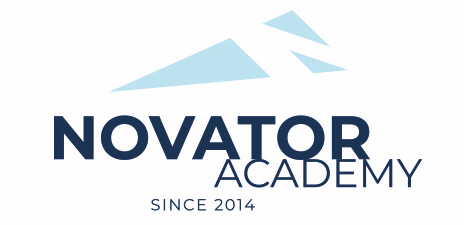 ПРОТОКОЛ  № 59Воз. категория  2012Стадион:    «Манеж стадиона Арена Химки»	«27» Декабря 2021 г.   00:00      ДЛФК Спартанец-№ФИОСтМячиКарт№ФИОСтМячиКарт1Апсатаров Барсбек112Бойцев Александр 3Бурыкин Александр4Данилов Константин5Дрождин Алексей6Дрождин Илья7Замалетдинов Тимур8Лозенко Антон9Лозенко Илья10Палтаджиди Дмитрий11Счастьев АртемОфициальные представители командОфициальные представители командОфициальные представители командОфициальные представители командОфициальные представители командОфициальные представители командОфициальные представители командОфициальные представители командОфициальные представители командОфициальные представители команд№ФИОДолжностьДолжностьДолжность№ФИОДолжностьДолжностьДолжность1Иванов Ивантренертренертренер.тренертренертренер2